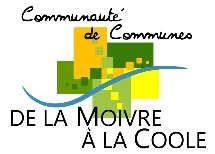  NOM de l’enfant : ……………………………………………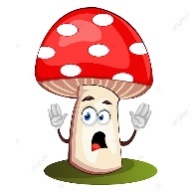  Prénom : …………………………………………………….… Adresse : ……………………………………………………… Date de naissance : ………………………….……………..Merci de renseigner le tableau ci-dessous en cochant les services empruntés par votre enfant chaque jour et par site.Semaine du 25 au 29 octobre à COURTISOLS# LUNDI – MARDI – MERCREDI – JEUDI – VENDREDI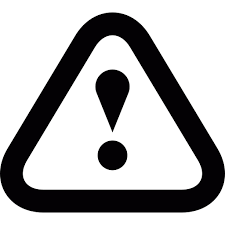 IMPORTANT : Merci de remplir ce document même si vous avez inscrit votre enfant sur l’ « Espace Famille ».Semaine du 2 au 5 novembre 2021 à MARSON# MARDI – MERCREDI – JEUDI – VENDREDI# NOTICE d’INFORMATIONCe document doit être impérativement envoyé par mail à la communauté de communes : scolaire@ccmoivrecoole.frS’agissant d’un service intercommunal, les demandes adressées aux enseignants ne sont pas prises en compte.Aucune inscription ne sera prise en compte après la date limite de retour le 11 octobre 2021.Aucune modification ne pourra être apportée après l’inscription.Toute inscription sera facturée, quel que soit le motif d’absence (y compris pour motif médical).# TARIFS EXTRASCOLAIRES 2021 - 2022Tarifs de l’accueil des enfants hors communes de la CCMC majorés de 1 €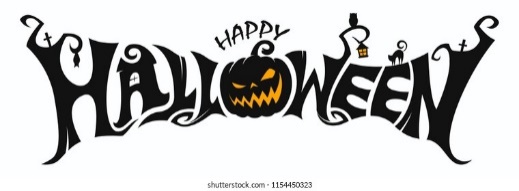 7h30-12h0012h00-13h3013h30 -18h30ACCUEIL DU MATINCANTINEACCUEIL DEL’APRES-MIDITARIFCf . notice TarifsCf . notice TarifsCf . notice TarifsLUNDI 25/10MARDI 26/10MERCREDI 27/10JEUDI 28/10VENDREDI 29/10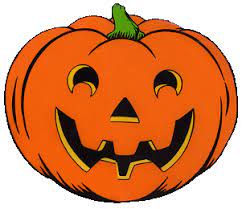 7h30-12h0012h00-13h3013h30 -18h30ACCUEIL DU MATINCANTINEACCUEIL DEL’APRES-MIDITARIFCf . notice TarifsCf . notice TarifsCf . notice TarifsMARDI 2/11MERCREDI 3/11JEUDI 4/11VENDREDI 5/11SELON LE QUOEFICIENT FAMILIALSELON LE QUOEFICIENT FAMILIALSELON LE QUOEFICIENT FAMILIALMAJORATIONSMAJORATIONSMAJORATIONSFORFAITS< 750 €Entre 750 et
1 249 €>= 1 250 €Inscription hors délaiReprise des enfants en retardEnfants ne résidant pas dans la CCMC
(sauf personnel CCMC
et communal)MERCREDIS ET VACANCESMERCREDIS ET VACANCESMERCREDIS ET VACANCESMERCREDIS ET VACANCESMERCREDIS ET VACANCESMERCREDIS ET VACANCESMERCREDIS ET VACANCESDemi-journée               5,50 €                6,00 €                6,50 €                2,00 € 6,00 € / demi-heureMajoration
de 15 %Journée sans repas             11,10 €              12,50 €              13,80 € 6,00 € / demi-heureMajoration
de 15 %Journée avec repas             15,00 €              16,00 €              17,00 €                6,00 € 6,00 € / demi-heureMajoration
de 15 %Petites vacances sans repas             55,00 €              60,00 €              65,00 € 6,00 € / demi-heureMajoration
de 15 %Petites vacances avec repas             75,00 €              80,00 €              85,00 €                6,00 € 6,00 € / demi-heureMajoration
de 15 %Repas CLSH juillet               4,00 €                4,50 €                5,00 €                6,00 € Majoration
de 15 %